A Palm Sunday 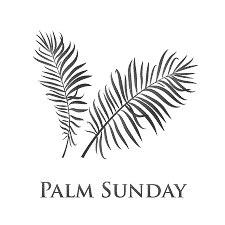 InvestigationMatthew 21:1-9, Luke 19:37-47Pastor Toby Locke  April 2, 2023  Sunday Worship ServiceWhat can we learn from the 1st “Palm Sunday”?Jesus is the ______________ to our need. A strong _________ who can ______ us.  (Matthew 21:6-9)The fulfillment of all our __________.  (Matthew 21:1-5)We have a ___________ to make.Jesus demands a _____________.  (Luke 19:37-40)We are ________ to accept or reject Him.  (Luke 19:41-42)We must _____ with the choice we make.  (Luke 19:43-44)We accept Jesus on _____ _______ or not at all. Jesus will go where He _________.  (Luke 19:45a)Jesus will disrupt the _______ ______.  (Luke 19:45b)Jesus will call us back to _______ _______.  (Luke19:46)